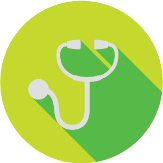 Discovery Curriculum 
Teaching ToolboxFoundations of Clinical Medicine Sign-Up FormFoundations of Clinical Medicine Sign-Up FormThank you for your interest inin participating as a small group facilitator in the M-1 Foundations of Clinical Medicine (FCM). Participating as a small group facilitator in the M1 Foundations of Clinical Medicine (FCM) at the Medical College of Wisconsin in Green Bay. Please complete this form to add your name to our database for future student assignments. Any questions about the program, contact Sunny Debelak, Email: sdebelak@mcw.edu, Phone: 920-403-4502.Thank you for your interest inin participating as a small group facilitator in the M-1 Foundations of Clinical Medicine (FCM). Participating as a small group facilitator in the M1 Foundations of Clinical Medicine (FCM) at the Medical College of Wisconsin in Green Bay. Please complete this form to add your name to our database for future student assignments. Any questions about the program, contact Sunny Debelak, Email: sdebelak@mcw.edu, Phone: 920-403-4502.Physician InformationPhysician InformationPhysician InformationPhysician InformationPhysician InformationContact InformationContact InformationFacilitators have the opportunity to participate in up to 3 different sessions per week over a period of five weeks.  Pick and choose sessions based off of your level of interest and/or comfort.  The Foundations of Clinical Medicine course runs for five weeks, from July 6th through August 6th. Sessions will occur in the afternoon on Mondays and Wednesdays and in the morning on Thursdays.  The sessions (including session topic – subject to change) are listed below.  .Facilitators have the opportunity to participate in up to 3 different sessions per week over a period of five weeks.  Pick and choose sessions based off of your level of interest and/or comfort.  The Foundations of Clinical Medicine course runs for five weeks, from July 6th through August 6th. Sessions will occur in the afternoon on Mondays and Wednesdays and in the morning on Thursdays.  The sessions (including session topic – subject to change) are listed below.  .Facilitators have the opportunity to participate in up to 3 different sessions per week over a period of five weeks.  Pick and choose sessions based off of your level of interest and/or comfort.  The Foundations of Clinical Medicine course runs for five weeks, from July 6th through August 6th. Sessions will occur in the afternoon on Mondays and Wednesdays and in the morning on Thursdays.  The sessions (including session topic – subject to change) are listed below.  .Facilitators have the opportunity to participate in up to 3 different sessions per week over a period of five weeks.  Pick and choose sessions based off of your level of interest and/or comfort.  The Foundations of Clinical Medicine course runs for five weeks, from July 6th through August 6th. Sessions will occur in the afternoon on Mondays and Wednesdays and in the morning on Thursdays.  The sessions (including session topic – subject to change) are listed below.  .Facilitators have the opportunity to participate in up to 3 different sessions per week over a period of five weeks.  Pick and choose sessions based off of your level of interest and/or comfort.  The Foundations of Clinical Medicine course runs for five weeks, from July 6th through August 6th. Sessions will occur in the afternoon on Mondays and Wednesdays and in the morning on Thursdays.  The sessions (including session topic – subject to change) are listed below.  .Facilitators have the opportunity to participate in up to 3 different sessions per week over a period of five weeks.  Pick and choose sessions based off of your level of interest and/or comfort.  The Foundations of Clinical Medicine course runs for five weeks, from July 6th through August 6th. Sessions will occur in the afternoon on Mondays and Wednesdays and in the morning on Thursdays.  The sessions (including session topic – subject to change) are listed below.  .Facilitators have the opportunity to participate in up to 3 different sessions per week over a period of five weeks.  Pick and choose sessions based off of your level of interest and/or comfort.  The Foundations of Clinical Medicine course runs for five weeks, from July 6th through August 6th. Sessions will occur in the afternoon on Mondays and Wednesdays and in the morning on Thursdays.  The sessions (including session topic – subject to change) are listed below.  .Check which sessions you would be interested in. Check all that apply.Check which sessions you would be interested in. Check all that apply.Check which sessions you would be interested in. Check all that apply.Check which sessions you would be interested in. Check all that apply.Check which sessions you would be interested in. Check all that apply.Mon., 7/6/15: Intro to FCM Cranial nerve exam (clinical skills workshop)Mon., 7/6/15: Intro to FCM Cranial nerve exam (clinical skills workshop)Mon., 7/6/15: Intro to FCM Cranial nerve exam (clinical skills workshop)Mon., 7/6/15: Intro to FCM Cranial nerve exam (clinical skills workshop)Mon., 7/6/15: Intro to FCM Cranial nerve exam (clinical skills workshop)Mon., 7/6/15: Intro to FCM Cranial nerve exam (clinical skills workshop)Wed., 7/8/15: Professionalism, Feedback, EthicsWed., 7/8/15: Professionalism, Feedback, EthicsWed., 7/8/15: Professionalism, Feedback, EthicsWed., 7/8/15: Professionalism, Feedback, EthicsWed., 7/8/15: Professionalism, Feedback, EthicsWed., 7/8/15: Professionalism, Feedback, EthicsThurs., 7/9/15: Gathering the patient history/Patient EducationThurs., 7/9/15: Gathering the patient history/Patient EducationThurs., 7/9/15: Gathering the patient history/Patient EducationThurs., 7/9/15: Gathering the patient history/Patient EducationThurs., 7/9/15: Gathering the patient history/Patient EducationThurs., 7/9/15: Gathering the patient history/Patient EducationMon., 7/13/15: Chronic disease history/Social HistoryMon., 7/13/15: Chronic disease history/Social HistoryMon., 7/13/15: Chronic disease history/Social HistoryMon., 7/13/15: Chronic disease history/Social HistoryMon., 7/13/15: Chronic disease history/Social HistoryMon., 7/13/15: Chronic disease history/Social HistoryWed., 7/15/15: Chronic disease: Motivational Interviewing, glucometer testing, POC A1cWed., 7/15/15: Chronic disease: Motivational Interviewing, glucometer testing, POC A1cWed., 7/15/15: Chronic disease: Motivational Interviewing, glucometer testing, POC A1cWed., 7/15/15: Chronic disease: Motivational Interviewing, glucometer testing, POC A1cWed., 7/15/15: Chronic disease: Motivational Interviewing, glucometer testing, POC A1cWed., 7/15/15: Chronic disease: Motivational Interviewing, glucometer testing, POC A1cThurs., 7/16/15: Sexual History/Social HistoryThurs., 7/16/15: Sexual History/Social HistoryThurs., 7/16/15: Sexual History/Social HistoryThurs., 7/16/15: Sexual History/Social HistoryThurs., 7/16/15: Sexual History/Social HistoryThurs., 7/16/15: Sexual History/Social HistoryMon., 7/20/15: Vital signs/medication reconciliationMon., 7/20/15: Vital signs/medication reconciliationMon., 7/20/15: Vital signs/medication reconciliationMon., 7/20/15: Vital signs/medication reconciliationMon., 7/20/15: Vital signs/medication reconciliationMon., 7/20/15: Vital signs/medication reconciliationWed., 7/22/15: Sore throat: ENT examination Rapid Strep testWed., 7/22/15: Sore throat: ENT examination Rapid Strep testWed., 7/22/15: Sore throat: ENT examination Rapid Strep testWed., 7/22/15: Sore throat: ENT examination Rapid Strep testWed., 7/22/15: Sore throat: ENT examination Rapid Strep testWed., 7/22/15: Sore throat: ENT examination Rapid Strep testThurs., 7/23/15: Pediatric History:  Developmental milestones, anticipatory guidanceThurs., 7/23/15: Pediatric History:  Developmental milestones, anticipatory guidanceThurs., 7/23/15: Pediatric History:  Developmental milestones, anticipatory guidanceThurs., 7/23/15: Pediatric History:  Developmental milestones, anticipatory guidanceThurs., 7/23/15: Pediatric History:  Developmental milestones, anticipatory guidanceThurs., 7/23/15: Pediatric History:  Developmental milestones, anticipatory guidanceMon., 7/27/15: Chest pain/shortness of breath:  basic lung exam/peak flow, pulse oximetry, nebulizerMon., 7/27/15: Chest pain/shortness of breath:  basic lung exam/peak flow, pulse oximetry, nebulizerMon., 7/27/15: Chest pain/shortness of breath:  basic lung exam/peak flow, pulse oximetry, nebulizerMon., 7/27/15: Chest pain/shortness of breath:  basic lung exam/peak flow, pulse oximetry, nebulizerMon., 7/27/15: Chest pain/shortness of breath:  basic lung exam/peak flow, pulse oximetry, nebulizerMon., 7/27/15: Chest pain/shortness of breath:  basic lung exam/peak flow, pulse oximetry, nebulizerWed., 7/29/15: Palpitations: basic heart examWed., 7/29/15: Palpitations: basic heart examWed., 7/29/15: Palpitations: basic heart examWed., 7/29/15: Palpitations: basic heart examWed., 7/29/15: Palpitations: basic heart examWed., 7/29/15: Palpitations: basic heart examThurs., 7/30/13: Abdominal Pain: basic abdominal exam, urinalysis, urine pregnancy testThurs., 7/30/13: Abdominal Pain: basic abdominal exam, urinalysis, urine pregnancy testThurs., 7/30/13: Abdominal Pain: basic abdominal exam, urinalysis, urine pregnancy testThurs., 7/30/13: Abdominal Pain: basic abdominal exam, urinalysis, urine pregnancy testThurs., 7/30/13: Abdominal Pain: basic abdominal exam, urinalysis, urine pregnancy testThurs., 7/30/13: Abdominal Pain: basic abdominal exam, urinalysis, urine pregnancy testMon., 8/3/15: Low back pain: basic back exam and DTRsMon., 8/3/15: Low back pain: basic back exam and DTRsMon., 8/3/15: Low back pain: basic back exam and DTRsMon., 8/3/15: Low back pain: basic back exam and DTRsMon., 8/3/15: Low back pain: basic back exam and DTRsMon., 8/3/15: Low back pain: basic back exam and DTRsWed., 8/5/15: Upper extremity pain: exam of shoulder and armWed., 8/5/15: Upper extremity pain: exam of shoulder and armWed., 8/5/15: Upper extremity pain: exam of shoulder and armWed., 8/5/15: Upper extremity pain: exam of shoulder and armWed., 8/5/15: Upper extremity pain: exam of shoulder and armWed., 8/5/15: Upper extremity pain: exam of shoulder and armThurs., 8/6/15: Head-to-toe exam practiceThurs., 8/6/15: Head-to-toe exam practiceThurs., 8/6/15: Head-to-toe exam practiceThurs., 8/6/15: Head-to-toe exam practiceThurs., 8/6/15: Head-to-toe exam practiceThurs., 8/6/15: Head-to-toe exam practiceLet us know if you have any questions.Let us know if you have any questions.Let us know if you have any questions.Let us know if you have any questions.